МУНИЦИПАЛЬНОЕ БЮДЖЕТНОЕ ДОШКОЛЬНОЕ ОБРАЗОВАТЕЛЬНОЕУЧРЕЖДЕНИЕ "ЦЕНТР РАЗВИТИЯ РЕБЕНКА –  ДЕТСКИЙ САД № 122Презентация  непосредственной образовательной деятельности по познавательно-речевому развитию на тему «Горы» с использование ИКТ в старшей группе Автор конспекта: Пивкина Татьяна Николаевна воспитательКраснодар 2012г.«Горы»Задачи:  Учить детей составлять рассказ из 2-3 предложений по воображению, опираясь на предложенные вопросы. Расширить представления детей о горах, познакомить с понятием «холм». Ввести в словарь детей слово «холм». Развивать связную речь, воображение, Оборудование: Мультимедиа, экран, Нетбук,  слайды с изображением различных гор.Ход занятияВоспитатель: Ребята сегодня мы с вами отправимся в небольшое путешествие, а куда мы с вами отправимся, вы сейчас сами увидите (воспитатель показывает первый слайд)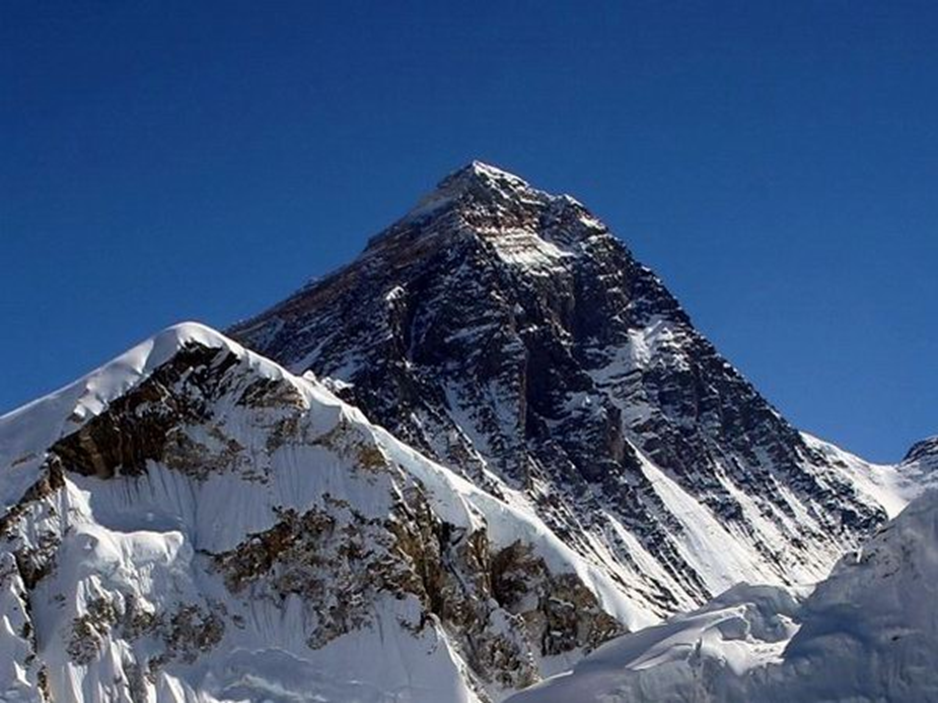  Вос-ль: Ребята, так, где пройдет сегодня наше путешествие? Дети: В горах.Вос-ль: Правильно в горах ребята это гора называется Эверест . Подняться на гору Эверест – мечта многих людей, как опытных альпинистов, так и новичков. Гора Эверест – самая высокая гора на Земле, её высота достигает 8848 метров над уровнем моря. Ее вершины так высоки, что на них всегда лежит снег.Вос-ль: Ребята, а что можно услышать в горах?Дети: В горах можно услышать эхо.Вос-ль: Правильно,  а давайте сейчас с вами поиграем в эхо. Я буду называть слова, а вы будите мне отвечать называя это же слово только, ласково.  Например:  Я говорю  «Кошка», вы мне как ответите «кошечка». Правильно но   эхом  будет  тот у кого в руках окажется вот этот горный камушек.Воспитатель  проводит  с детьми игру «Эхо» После игры воспитатель включает следующий слайдСлайд №2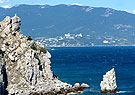 Вос-ль: А это ребята Крымские горы. Посмотрите, вот высится в море скала Парус. На самом верху Паруса установлена скульптура орла, здесь всегда много чаек, бакланов. Во время шторма, волны с громадной силой обрушиваются на скалу, кажется, что они низвергнут ее. Парус веками выдерживает грозные атаки моря, такая устойчивость горы в особо прочной породе, из которой  она состоит.Вос-ль Ребята, а как вы думаете, от куда берется шторм и волны?Дети: Сильные волны из-за ветраВос-ль: Правильно. Вот послушайте, как шумит ветер. (воспитатель включает аудиозапись «Ветер на море»,  затем предлагает детям побыть ветром. Проводиться игра на развитие речевого дыхания «Ветер».Слайд№3Вос-ль: Ребята посмотрите , а это наши Кавказские горы –это гора «Петушок», которая находиться в городе Горячий ключ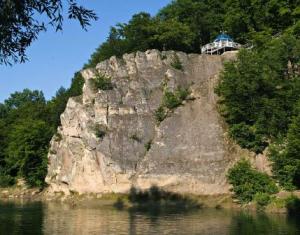 По преданию, скалу Петушок называли скалой Спасения. Недалеко от смотровой площадки в отвесной песчаниковой скале выдолблена небольшая пещера (Звонкая), которая служила местом спасения для нарушивших законы или обычаи: если провинившийся успевал там спрятаться, то он считался неприкосновенным.Вос-ль: Ребята, а из вас, кто ни будь, был на горе Петушок?                                       Ответы детей Слайд№4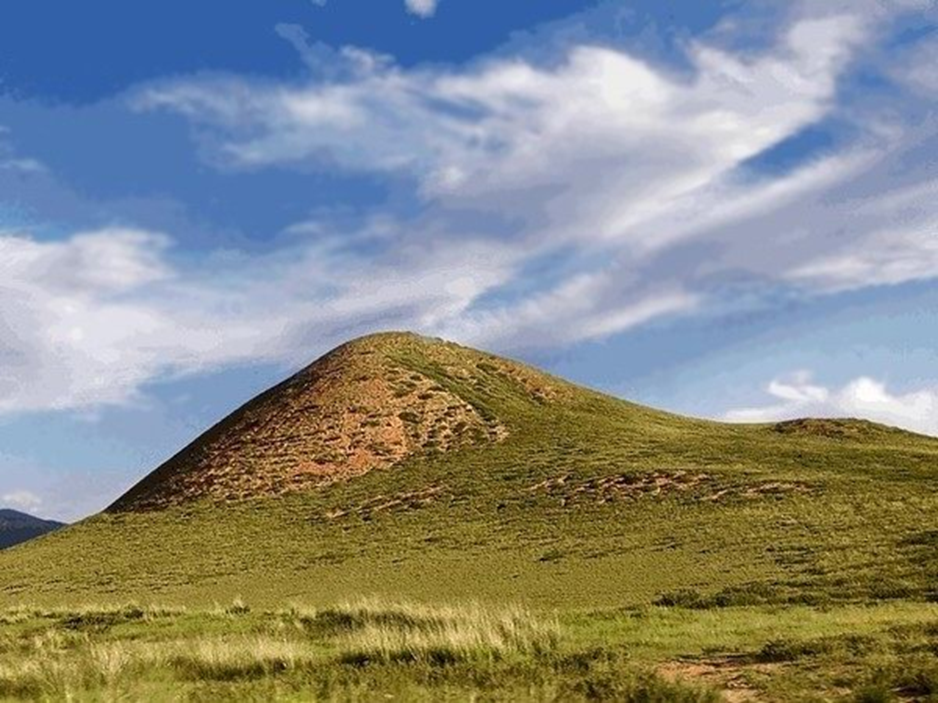 А вот совсем маленькая гора, даже не гора, а горка. У этой горки - есть свое имя  – холм. Холмами называют маленькие горки. Повторите пожалуйста как называют маленькие горки?Дети: маленькие горки называются холмВос-ль: В каких горах вы хотели бы побывать? Почему?(Ответы детей)Вос-ль: Ребята сейчас  я предлагаю вам сесть свои самолеты и еще раз пролететь над горами.  Проводиться игра  «Полет»Произноситься текст стихотворения и одновременно выполняются сопровождающие движения.Вот мотор включился,	вращательные движения рукамиПропеллер закружился 	перед собой.Ж-Ж-Ж-Ж-Ж-Ж-Ж-Ж-ЖК облакам поднялись 	поочередно поднимание колен.И шасси убрались.Вот горы – Мы тут!	Покачивание руками, разведенными Приготовим парашют 	в разные стороныТолчок, прыжок, 	прыжок вверх, руки в стороны Летим, дружок.Парашюты все раскрылись	приседание, руки в стороны.Дети мягко приземлились.Вос-ль: Ребята вот и подошло к концу наше с вами путешествие, а скажите где мы сегодня с вами побывали? (Мы сегодня путешествовали по горам.) А кто помнит как называются горы по которым мы сегодня путешествовали? (гора «Петушок», «Эверест», «Парус»,) А как называется самая маленькая горка ? (Маленькая горка называется холмик) Молодцы!